DATUM: Petek, 8. 5. 2020PREDMET: SLJ RAZRED: 5. aSPOZNAVAMNAVODILA ZA DELOMOJI IZDELKI OPISUJEMOOpis rastlineDober dan! Včerajšnja predstavitev opisa rastline:Čestitam vsem, ki ste opravljeno nalogo predstavili na video seji. Verjamem, da ste tudi tisti, ki niste prišli na vrsto nalogo opravili odgovorno in tudi dobro.Kako opišemo rastlino?Branje opisa rastline.Odstavek, bistveni podatki – kaj o tem pove in ključne besede.Domača nalogaOd zadnje ure SLJZapis v zvezek (pri neumetnostnih besedilih)Naslov:  OPISUJEMO            Opis rastlineNadaljuješ z zapisom v zvezekUporabi učbenik str. 80.Preberi: Kako opišemo rastlino.Pisno odgovori na 3 vprašanja (Glava tuhtaj!)Naredi miselni vzorec – v zvezek.Ponujam pomoč v prilogi. OPISUJEMOOpis rastlineDober dan! Včerajšnja predstavitev opisa rastline:Čestitam vsem, ki ste opravljeno nalogo predstavili na video seji. Verjamem, da ste tudi tisti, ki niste prišli na vrsto nalogo opravili odgovorno in tudi dobro.Kako opišemo rastlino?Branje opisa rastline.Odstavek, bistveni podatki – kaj o tem pove in ključne besede.Domača nalogaOd zadnje ure SLJZapis v zvezek (pri neumetnostnih besedilih)Naslov:  OPISUJEMO            Opis rastlineNadaljuješ z zapisom v zvezekUporabi učbenik str. 80.Preberi: Kako opišemo rastlino.Pisno odgovori na 3 vprašanja (Glava tuhtaj!)Naredi miselni vzorec – v zvezek.Ponujam pomoč v prilogi. OPISUJEMOOpis rastlineDober dan! Včerajšnja predstavitev opisa rastline:Čestitam vsem, ki ste opravljeno nalogo predstavili na video seji. Verjamem, da ste tudi tisti, ki niste prišli na vrsto nalogo opravili odgovorno in tudi dobro.Kako opišemo rastlino?Branje opisa rastline.Odstavek, bistveni podatki – kaj o tem pove in ključne besede.Domača nalogaOd zadnje ure SLJZapis v zvezek (pri neumetnostnih besedilih)Naslov:  OPISUJEMO            Opis rastlineNadaljuješ z zapisom v zvezekUporabi učbenik str. 80.Preberi: Kako opišemo rastlino.Pisno odgovori na 3 vprašanja (Glava tuhtaj!)Naredi miselni vzorec – v zvezek.Ponujam pomoč v prilogi. OPISUJEMOOpis rastlineDober dan! Včerajšnja predstavitev opisa rastline:Čestitam vsem, ki ste opravljeno nalogo predstavili na video seji. Verjamem, da ste tudi tisti, ki niste prišli na vrsto nalogo opravili odgovorno in tudi dobro.Kako opišemo rastlino?Branje opisa rastline.Odstavek, bistveni podatki – kaj o tem pove in ključne besede.Domača nalogaOd zadnje ure SLJZapis v zvezek (pri neumetnostnih besedilih)Naslov:  OPISUJEMO            Opis rastlineNadaljuješ z zapisom v zvezekUporabi učbenik str. 80.Preberi: Kako opišemo rastlino.Pisno odgovori na 3 vprašanja (Glava tuhtaj!)Naredi miselni vzorec – v zvezek.Ponujam pomoč v prilogi. OPISUJEMOOpis rastlineDober dan! Včerajšnja predstavitev opisa rastline:Čestitam vsem, ki ste opravljeno nalogo predstavili na video seji. Verjamem, da ste tudi tisti, ki niste prišli na vrsto nalogo opravili odgovorno in tudi dobro.Kako opišemo rastlino?Branje opisa rastline.Odstavek, bistveni podatki – kaj o tem pove in ključne besede.Domača nalogaOd zadnje ure SLJZapis v zvezek (pri neumetnostnih besedilih)Naslov:  OPISUJEMO            Opis rastlineNadaljuješ z zapisom v zvezekUporabi učbenik str. 80.Preberi: Kako opišemo rastlino.Pisno odgovori na 3 vprašanja (Glava tuhtaj!)Naredi miselni vzorec – v zvezek.Ponujam pomoč v prilogi.NAMENI UČENJA – Učim se:V opisu rastline prepoznati bistvene podatke in dele opisa rastline.KRITERIJI USPEŠNOSTI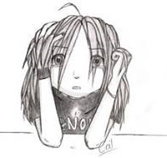 Uspešen/-a bom, ko bom: Analizo o delu bomo naredili na video konferenci v ponedeljek, 11. 5. 2020.Začnemo ob 10. 30 uri. Se vidimo in slišimo!Učiteljica MajdaOVREDNOTI SVOJE DELO Kaj sem se danes učil/-a? Kaj mi je šlo dobro? Kako sem se danes počutil/-a v šoli doma? Bi kaj želel/-a predlagati?Zapiši – samoevalviraj (Odgovarjaš na vprašanja vrednotenja svojega dela.)